MEZZOVICOBellissima villetta di 4 ½  localicon bel giardino, terrazza e splendida vista…………………………………………..………………..………………………………………………..……………………Schöne 4 ½-Zimmer-Villamit Balkon an ruhiger, sonniger Aussichtslage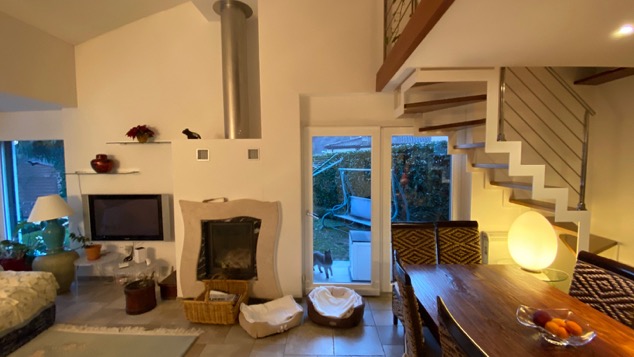                                             4361/40Fr. 1 ‘900‘000.—Ubicazione6805 MezzovicoRegione: MalcantonePosizione: 		molto soleggiata e tranquillaSuperficie abitabile: 			ca. 127 m2 Piano cantina:			ca. 100m2Superficie della proprietà: 			ca. 512 m2Piani: 			2Ristrutturazione: 			2010 Completamente rinnovatoCondizione: 			ottimaBagno: 			2Cantina: 			sìParcheggio: 			Garage per due auto, due posteggi esterniScuole: 			sìAcquisto: 		sìtrasporto pubblico: 		300mDistanza dal prossimo centro abitato: 12 kmDistanza autostrada: 		8km  DescrizionePosizionata in zona residenziale collinare con vista panoramica sulla vallata del Vedeggio. 
Lugano e Bellinzona distano 15-20 minuti d'auto.

La proprietà è composta da :
PIANO TERRENO (ca. 127 MQ SUL): Atrio d'entrata, servizio ospiti, luminoso soggiorno-pranzo con camino e uscita sulla terrazza e giardino, ampia cucina abitabile con uscita sul terrazza e giardino, 
soppalco-studio, camera matrimoniale (la camera può essere divisa in due per creare una terza cameretta); camera, bagno con vasca.  

PIANO CANTINA (ca. 100 MQ):
atrio, doccia; lavanderia-stireria, cantina, rifugio
Garage per 1-2 auto. 
2 posteggi esterni
Riscaldamento termopompa-serpentine.
Spese elettricità e riscaldamento: ca. CHF 290/mese (media)
Giardino con irrigazione automatica.

La casa è stata edificata nel 1975 e completamente ristrutturata nel 2010 e si presenta in ottimo stato. 
Anche come RESIDENZA SECONDARIA  Highlightsposizione molto soleggiata e tranquilla con bella vistarecentemente ristrutturato con una bella estensioneambiente incantevoleVicinanza alla città di LuganoStandort | Umgebung6805 Mezzovico, via Morengo 22Region:	Riviera  Eckdaten | AusstattungWohnfläche:		ca. 127 m2 Grundstückfläche:		ca.512 m2 Etagen:		2Baujahr:	Rennovationen:		2010 vollständig neu renoviertBadzimmer: 		2Zweitwohnsitz: 		ja, möglichHeizung:	 	WärmepumpenspulenKeller:		ja		Parkplatz:			Garage für 1-2 Autos und 2 Parkplätze im Freien	Lage:			sehr ruhige, sonnige LageAussicht:		schöner AusblickSchulen:		jaEinkauf:		jaöffentlicher Verkehr:			300mDistanz nächste Stadt:		14kmDistanz Autobahn:		1km  BeschreibungDas Villa liegt in einer hügeligen Wohngegend mit Panoramablick auf das Vedeggio-Tal.Lugano und Bellinzona sind 15-20 Autominuten entfernt.Das Anwesen besteht aus:Erdgeschoss (ca. 127 qm): Eingangshalle, Gästeservice, helles Wohn-Esszimmer mit Kamin und Ausgang zur Terrasse und zum Garten, große Wohnküche mit Ausgang zur Terrasse und zum Garten,Mezzanin-Studie, Schlafzimmer mit Doppelbett (das Schlafzimmer kann zweigeteilt werden, um ein drittes Schlafzimmer zu schaffen); Schlafzimmer, Bad mit Wanne.KELLERPLAN (ca. 100 qm):Lobby, Dusche; Wasch- und Bügelraum, Keller, UnterschlupfGarage für 1-2 Autos.2 Parkplätze im FreienBeheizung von Wärmepumpenspulen.Strom- und Heizkosten: Ca. CHF 290 / Monat (Durchschnitt)Garten mit automatischer Bewässerung.Das Haus wurde 1975 erbaut und 2010 komplett renoviert und befindet sich in ausgezeichnetem Zustand.Auch als SECONDARY RESIDENCE  Highlightsvollständig neu renoviertes Hausmodernes und zugleich rustikales Ambientesehr ruhige und sonnige Lage mit schöner Aussichtje ca. eine halbe Stunde Fahrzeit nach Lugano, Bellinzona und Locarno                   Ausblick 						Cucina abitabile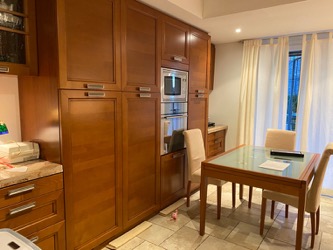 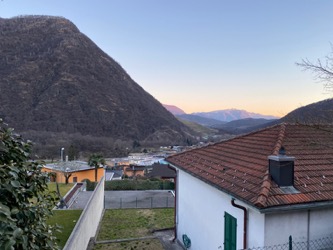 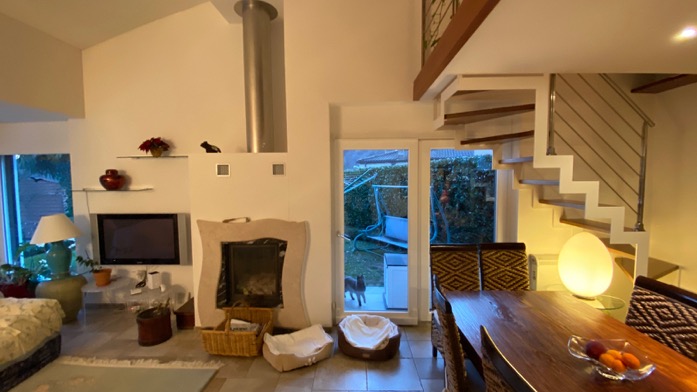       1.OG: Küche, Wohn-/Essbereich und Balkon        1°piano: cucina, pranzo/soggiorno, balcone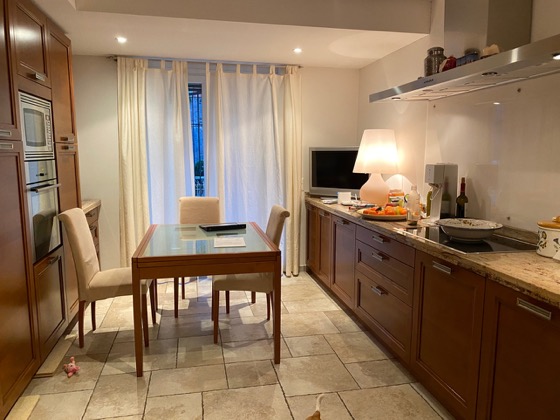 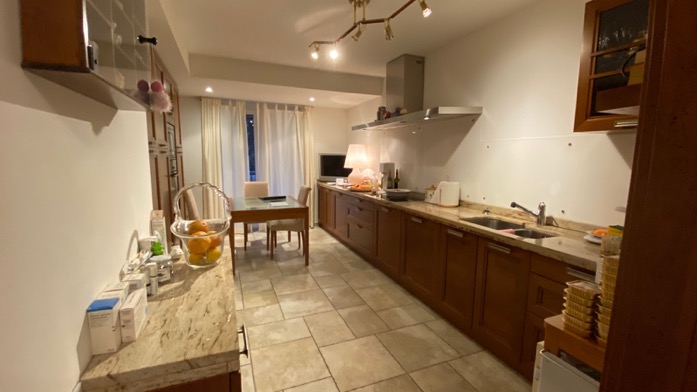 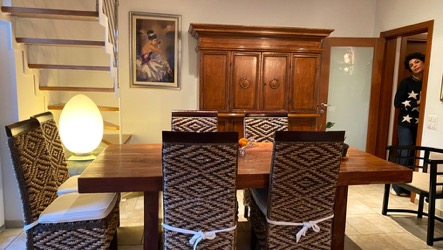 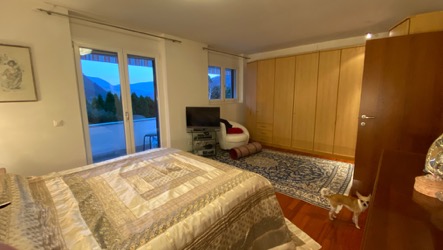 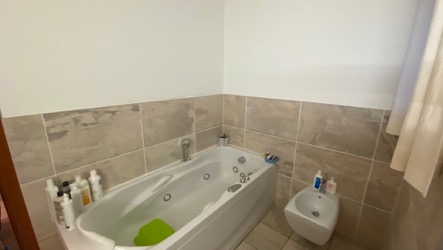 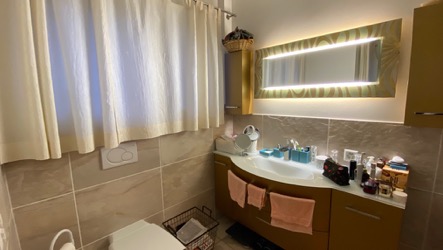 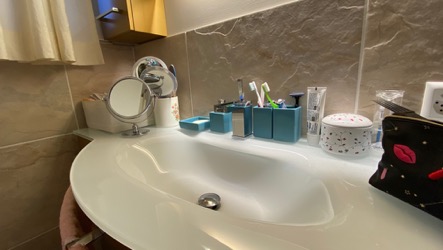 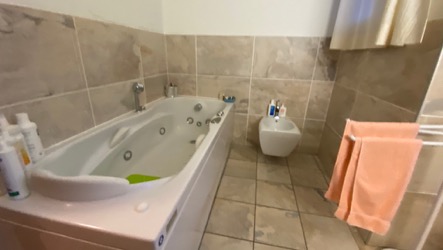 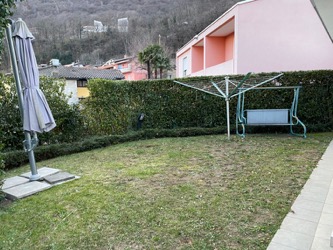 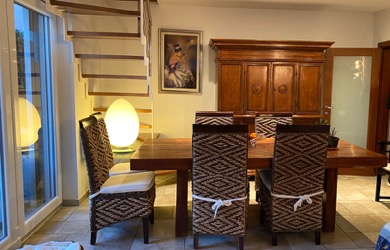 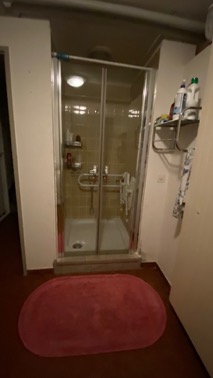 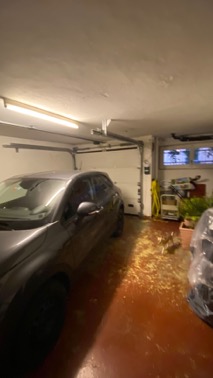 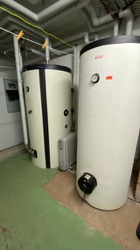 TICINO |  Mezzovico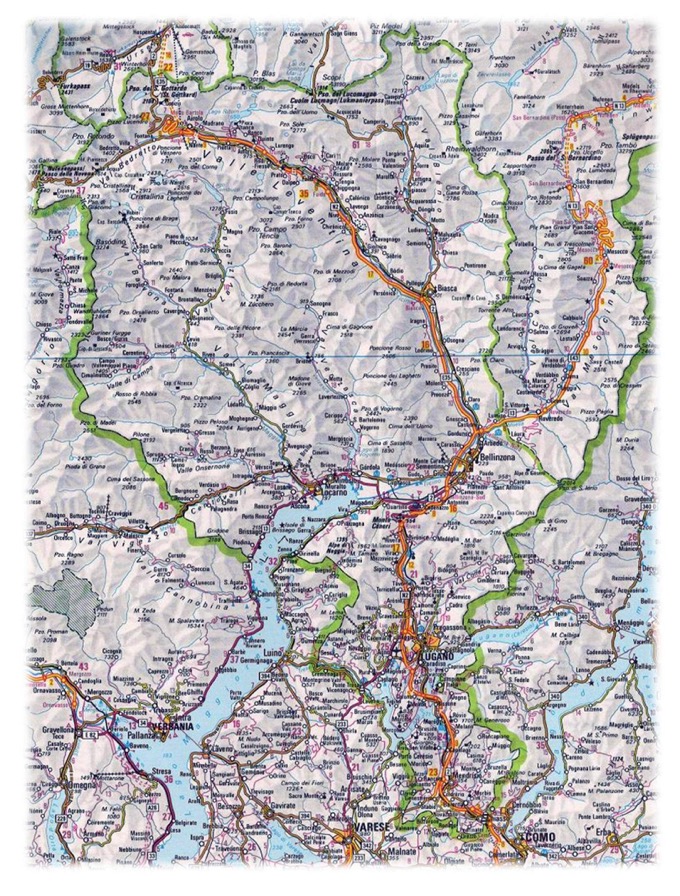 